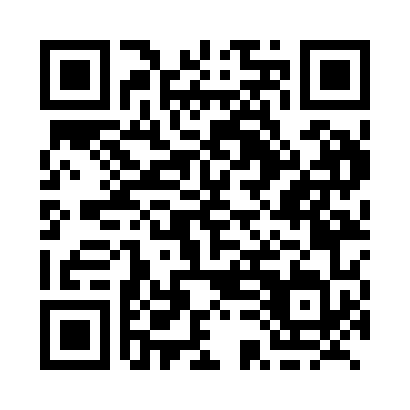 Prayer times for Alcurve, Alberta, CanadaMon 1 Apr 2024 - Tue 30 Apr 2024High Latitude Method: Angle Based RulePrayer Calculation Method: Islamic Society of North AmericaAsar Calculation Method: HanafiPrayer times provided by https://www.salahtimes.comDateDayFajrSunriseDhuhrAsrMaghribIsha1Mon5:106:521:245:517:579:392Tue5:076:491:245:527:599:413Wed5:046:471:235:538:019:444Thu5:016:451:235:558:029:465Fri4:586:421:235:568:049:486Sat4:566:401:225:578:069:517Sun4:536:371:225:598:089:538Mon4:506:351:226:008:109:569Tue4:476:331:226:018:129:5810Wed4:446:301:216:028:1310:0111Thu4:416:281:216:048:1510:0312Fri4:386:261:216:058:1710:0613Sat4:346:231:216:068:1910:0814Sun4:316:211:206:078:2110:1115Mon4:286:191:206:098:2310:1316Tue4:256:161:206:108:2410:1617Wed4:226:141:206:118:2610:1918Thu4:196:121:196:128:2810:2219Fri4:166:101:196:138:3010:2420Sat4:136:071:196:158:3210:2721Sun4:096:051:196:168:3310:3022Mon4:066:031:196:178:3510:3323Tue4:036:011:186:188:3710:3624Wed4:005:591:186:198:3910:3925Thu3:565:571:186:208:4110:4126Fri3:535:541:186:228:4310:4427Sat3:505:521:186:238:4410:4728Sun3:475:501:186:248:4610:5129Mon3:435:481:186:258:4810:5430Tue3:405:461:176:268:5010:57